l’introductionLe processus d'apprentissage est l'activité principale du processus d'éducation à l'école. Cette activité est un exemple du processus de communication, en raison de l'interaction entre l'enseignant et les apprenants. En pratique, des compétences pédagogiques de base, pour les enseignants, sont nécessaires. Comme indiqué par Marno et Idris (2008, p. 53), il existe huit compétences pédagogiques de base en apprentissage, ce sont (1) la compétence d'ouvrir et de clôturer les cours, (2) d’expliquer les matières, (3) de poser les questions, (4) de donner le renforcement, (5) de créer la variation, (6) de guider la discussion, petit groupe et individuel, (7) d’organiser la classe, (8) d’activer l’apprentissage des apprenants.Selon Bailey, cité par Rasto (2015, p. 35), l'ouverture des cours est un élément essentiel du processus d'apprentissage, mais elle est souvent sous-utilisée. De nombreux enseignants souhaitent ardemment inciter les apprenants à apprendre, mais la plus grande partie ne parviennent pas à présenter la leçon aux apprenants.Lors de l'ouverture d'une leçon, l'enseignant doit trouver un moyen de susciter l’enthousiasme et l’intérêt pour la leçon à apprendre. La façon du faire est l'apperception. Selon Marno & Idris (2008, p. 77), l’apperception est un lien pour se connecter la compréhension des apprenants qui peut être utilisée comme moyen ou étape initiale pour expliquer de nouvelles choses ou de nouveaux matières que les apprenants apprennent.Mais dans sa mise en œuvre, les enseignants réalisent rarement les activités d'apperception variées. Comme dans l'opinion de James citée par Chatib (2016, p. 82), la compréhension de l'apperception est encore très mal maîtrisée par les enseignants. De nombreux enseignants supposent que la maîtrise de l'aperception n'a qu'un "faible" effet sur le processus d'enseignement-apprentissage. Selon Graham, cité par Rasto (2015, p. 35), l'enseignant est plus concentré sur la transmission directe de la matière que sur la stimulation préalable de l'intérêt des apprenants pour la matière.Selon Chatib (2016, p. 94), l’apperception peut se faire de quatre manières : brise-glace, histoire amusante, musique, et gymnase du cerveau. Pour attirer l'attention des apprenants sur la leçon, il est également possible d'utiliser des jeux, comme le dit (Silva, 2008, p. 26) “... l’un des principaux avantages pédagogiques du jeu : en induisant chez les apprenants un changement de focalisation, par le déplacement de l’attention des contenus énoncés dans le programme et des habitudes scolaires figées vers l’enjeu ludique, il permet parfois de lever des blocages conscients ou inconscients.”Une étude menée par Silva (2009), montre que la créativité et le jeu sont propices à l'amélioration des processus cognitifs et émotionnels, augmentant la motivation à apprendre le français. Selon Rismawati (2015), un jeu est un média pour attire leur attention. Ensuite Harkou (2015), parle également que les apprenants doivent utiliser des activités ludiques (jeux) pour apprendre le français, car ils peuvent améliorer leurs capacités production orale. Puis, dans la recherche de HR (2015), il a discuté le concept d'apperception et les manières de le faire sont discutés afin de créer un apprentissage efficace. Certaines recherches ont permis de conclure que l'activité d’apperception est très influente sur la capacité des apprenants à recevoir des leçons afin de créer un apprentissage efficace.Basé sur les études préliminaires par observation en questionnant informellement les professeurs et les lycéens, les professeurs ont dit qu'ils n'avaient pas eu le temps de créer des activités d'apperception. Et la plupart des professeurs ont du mal à trouver des références à des activités d'apperception conformés à la matière, parce qu’ils ne comprennent pas bien l’utilisation d’internet. Les lycéens expriment qu’ils ne se sentent pas intéressés par la leçon si le professeur explique la matière directement sans activité d’apperception. Ils s'ennuient et ensommeillés pendant la leçon.Puis, basé sur les études préliminaires menées aux stagiaires du français en 2018, il est connu qu’ils réalisaient rarement les activités d'apperception variées. Ils ne font que des activités de salutation habituelle, présentent l'assiduité des lycéens, prient et passent en revue les leçons précédentes. Si cela se fait de manière continue et sans activités d'apperception variées, les lycéens se sentiront ennuyés et indifférents aux leçons à tirer.L’exemple d'activité d'apperception peuvent être faites par les professeurs est des multiples de trois. Le professeur demande aux lycéens de compter à tour de rôle dans l'ordre de leur place. Mais, pour un multiple de trois, ce nombre ne doit pas être mentionné. Les lycéens qui peuvent à leur tour mentionner les multiples du nombre trois doivent être applaudit. Cette activité d'apperception peut être réalisée pour l’acte de parole montrent les heures, les jours, les dates, les mois, les années.En classe X d’apprentissage du français, il y a plusieurs actes de parole. Je choisis l’acte de parole interpréter les instructions, les signes et les panneaux, parce que dans la vie de tous les jours, les lycéens voient souvent des instructions, des signes et des panneaux sur l’autoroute. Je souhaite également faire référence à la variation des activités d’apperception pour le professeur, à appliquer à l’apprentissage du français, en particulier lors de l’enseignement de ce matériel.Par conséquent, je vais créer des variations des activités d’apperception sur acte de parole interpréter les instructions, les signes et les panneaux l’apprentissage du français de classe X.la methodologie	La méthode utilisée dans cette recherche est la méthode de la recherche et du développement (RnD). Selon Sugiyono (2015, p. 409), les étapes de cette recherche sont : 1) Analyse de la Potentialité et du problème, 2) Collecte de données, 3) Conception du produit, 4) Validation de la conception, 5) Révision de la conception, 6) Test du produit, 7) Révision du produit, 8) Test d'utilisation, 9) Révision du produit, 10) Production en série.Dans cette recherche, je considère le temps nécessaire pour mener des recherches, du financement et de l'énergie dans le développement des variations d'apperception, donc je ne prends que les étapes un à cinq. Les étapes de la recherche sont :La potentialité et le problèmeEtude préliminaire par observation en classe et discussion avec les lycéens, les stagiaires et les professeurs de français. La collecte des données Une étude sur le terrain en distribuant des questionnaires pour obtenir des informations sur les activités d'apperception conduites par l'enseignant pour ouvrir la leçon. Validation de la conceptionÉvaluation du produit par un linguiste français expérimenté pour évaluer le produit fabriqué.Conception du produit Le design et la structure du produit sur l’acte de parole interpréter les instructions, les signes et les panneaux. Révision de la conceptionProcessus consistant à corriger les erreurs et à perfectionner le produit après l'avoir validé.LA DISCUSSIONDans cette recherche, j’utilise l’enquête de l’analyse des besoins aux professeurs de français et les lycéens la classe X dans le cours du français. J'ai distribué des questionnaires au professeurs et lycéens de à SMAN 8 Semarang et SMAN 2 Demak. Les résultats du questionnaire d'analyse des besoins sont comme suivis :L’activité que le professeur fait pour ouvrir la classe.Au moment d'entrer en classe, les professeurs ont dit qu'ils avaient fait des activités de motivation, tandis que les lycéens ont déclaré que le professeur avait mené des activités de questions et réponses.Les activités que le professeur fait dans l'ouverture la leçon. En ouvrant la leçon, les professeurs ont déclaré qu'ils menaient des activités de questions et réponses, tandis que les lycéens ont déclaré que le professeur avait d'autres activités, comme des salutations, prier, chanter, discuter de la matière passée.La connaissance le professeur et les lycéens si l'activité d'apperception est l'activité initiale du processus d'apprentissage.Les professeurs et les lycéens déclarent qu'ils savent que l'apperception est l'activité initiale du processus d'apprentissage.L'importance de l'apperception dans le processus d'apprentissage.Les professeurs et les lycéens pensent que l'apperception est importante dans le processus d'apprentissage.Le professeur a fait l’activité d'apperception dans l’ouverture l'apprentissage.Les professeurs et les lycéens déclarent que le professeur a fait l’activité d’apperception lors de l'ouverture de la leçon.Le professeur fait toujours l’activité d’apperception dans la classe.Les professeurs et les lycéens déclarent que le professeur fait souvent l’activité d’apperception.L’opinion du professeur et les lycéens sur l’activité d'apperception dans l'ouverture de leçon donne l’effectue sur le processus d'apprentissage.Les professeurs et les lycéens pensent que l’activité d'apperception dans l'ouverture de la leçon donne l’effectue sur le processus d'apprentissage.Les variations d'apperception nécessaires au professeur.Les professeurs et les lycéens répondent que les variations nécessaires sont l’histoire amusante, la musique et le jeu.Le ProduitLe produit dans cette recherche est un livre contenant des variations de l’activités d'apperception pour la classe X sur l’acte de parole interpréter les instructions, les signes et les panneaux. Dans ce livre, il y a 12 variations de l'apperception, sont : 1) Mentionnez ! Ne soyez pas pareil !, 2) Qu'est-ce qui est différent ?, 3) La Chanson de Feu de Circulation, 4) Combien suis-je?, 5) À Gauche, À Droite, 6) Mémorisez ! Cherchez-le !, 7) La Chanson D’impératif, 8) Associez-le !, 9) Panneaux de confusion, 10) Devinez la position, 11) La Chanson de Prépositions, 12) Mentionnez la position!. Chaque activité d'apperception a les éléments suivants :Le nom de l'activitéLe nom de l'activité est court et reflète chaque activité d'apperception.Le type d'apperceptionDans ce livre, il existe trois types de l’apperception. Ce sont l’histoire amusante, la musique et le jeu. Cette type est choisi selon les résultats du questionnaire d'analyse des besoins.La matièreDans l’acte de parole interpréter les instructions, les signes et les panneaux, il y a les matières. Ce sont le matériel des panneaux de signalisation, les directions de la route, l’impératif positif et négatif et les prépositions.Le but de l’activitéLe but de chaque activité d'apperception est différent, à savoir ouvrir un nouveau matériel ou répéter le matériel qui a été enseigné.L’objectif d’apprentissageCet élément montre l’objectif d'apprentissage après l'activité d'apperception lors de la réunion.La duréeLe temps est la durée nécessaire à l'enseignant pour réaliser l'activité d'apperception.Les outils de supportCes informations servent à informer les outils nécessaires à chaque activité d'apperception.Les étapes de l’activitéCes informations, pour faciliter le professeur dans la réalisation et la transmission des activités d'apperception aux lycéens lors de l'application en classe. Dans les étapes, il y a des exemples de phrases pour la prestation d'activités d'apperception, des exemples de phrases reliant les activités d'apperception au matériel. Il y a aussi les images des activités d'apperception.Voici les exemples d'activités de l'apperception dans ce livre :Mentionnez ! Ne soyez pas pareil !Le type d’apperception	: le jeuLa matière		: les panneaux de signalisationLe but d’activité		: pour ouvrir le nouveau matériel sur les panneaux de signalisationL’objectif d'apprentissage : les lycéens peuvent mentionner les panneaux de signalisation La durée			: 8-10 minutesLes outils de support	 : -Les étapes de l’activité	 :Le professeur salue et présente la présence les lycéens.Le professeur oriente les lycéens sur cette activité.Le professeur demande à chaque lycéen de mentionner un panneau de signalisation qu'il connaît à son tour dans l'ordre des bancs. Les panneaux qui ont été mentionnés peuvent ne plus être mentionnés par d'autres lycéens. S'il y a les lycéens qui le mentionnent, il faut se lever.Exemple : “Les enfants, avant d'entrer dans la matière, essayez de mentionner les panneaux de signalisation que vous connaissez. En commençant à l'avant du banc, puis sur le côté droit, puis en serpentant en arrière. Un lycéen mentionne un panneau mais peut ne pas être le même, alors les panneaux mentionnés par son ami peuvent ne plus être mentionnés. Par exemple, vous (en montrant A qui est assis sur le siège avant à gauche) mentionnez tourner à droite, puis vous (en montrant B qui est assis à côté A) mentionnez le stationnement. Et vous (en montrant J qui est assis dans la deuxième rangée de bancs) ne devez pas mentionner les panneaux qui ont été mentionnés. Vous comprenez ? Si quelqu'un le mentionne, il doit se lever.”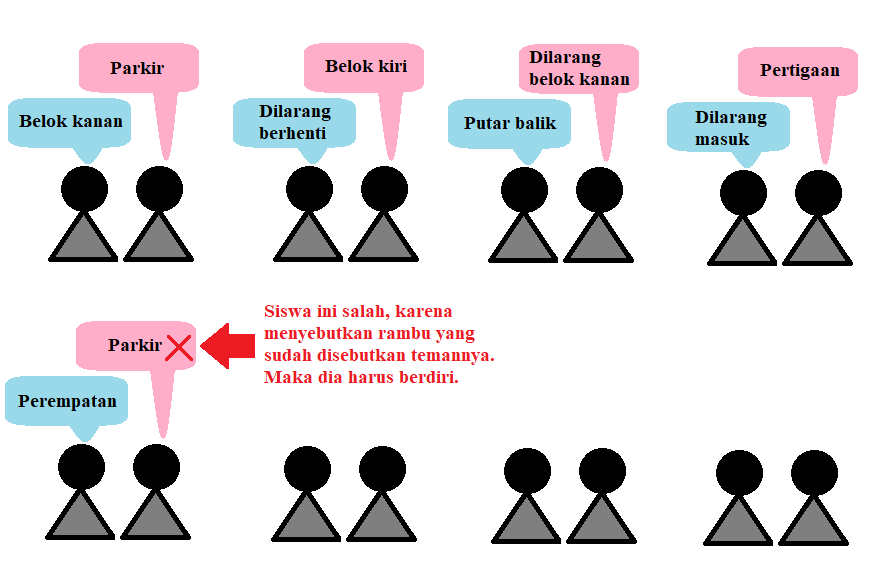 Image 1 Visualisalion de l’activité Mentionnez ! Ne soyez pas pareil !Après cela, le professeur doit relier les activités d'apperception réalisées avec la matière à enseigner.Exemple : “Les enfants, cette activité consiste à découvrir votre connaissance sur des panneaux de signalisation que vous voyez souvent. Alors, nous apprenons facilement le matériel sur les panneaux de signalisation en français.Combien suis-je ?Le type d’apperception	: l’histoire amusanteLa matière		: les directions de la routeLe but d’activité		: pour ouvrir le nouveau matériel sur les directions de la routeL’objectif d'apprentissage : les lycéens sont capables de deviner les directions de la routeLa durée			: 5-7 minutesLes outils de support 	: -Les étapes de l’activité	:Le professeur salue et présente la présence les lycéens.Le professeur raconte une histoire et demande aux lycéens de prêter attention à l'histoire. Ensuite, le professeur pose une question.Exemple :Le professeur	: Les enfants, avant d'entrer dans un nouveau sujet, j'ai une histoire. Je vais poser une question de l'histoire. Vous devez faire attention à l'histoire. Vous comprenez ?Janne va aller à l’école. De sa maison, elle tourne à droite puis tout droite, elle traverse un pont. Ensuite, elle tourne à droite, puis tourne à gauche. Après elle passe un marché, elle tourne à gauche. Tout droite, passe un restaurant, puis tourne à droite. Et elle arrive à l’école. La question est combien de virages sur la route ?Les lycéens	: Il y a cinq.Le professeur	: La réponse est fausse. La bonne réponse est deux. Ce sont à droite et à gauche.Après cela, le professeur doit relier les activités d'apperception réalisées avec la matière à enseigner.Exemple : “Les enfants, si vous faites attention, l'image les directions que vous voyez souvent sur le bord de la route sont les panneaux de signalisation. Et le matériel que nous allons étudier aujourd'hui est les directions de la route en français.”La Chanson de L’impératifLe type d’apperception	: la musiqueLa matière		: l’impératif positif et négatifLe but d’activité		: pour répéter le matériel l’impératif positif et négatifL’objectif d'apprentissage : les lycéens connaissent l’impératif positif et négatifLa durée			: 7-8 minutesLes outils de support	: l’ordinateur et le projecteurLes étapes de l’activité	:Le professeur salue et présente la présence les lycéens.Le professeur oriente les lycéens sur cette activité.Exemple : “Les enfants, nous chantons ensemble avant d'entrer dans la matière. J’ai une nouvelle chanson. Je vais donner les paroles de la chanson et donner un exemple. Cette chanson utilise le ton de la chanson “Satu-satu Aku Sayang Ibu”. Vous chantez après moi. Vous comprenez ?”Le professeur donne les paroles de la chanson sur le projecteur.Les paroles : “Tournez à gauche, beloklah ke kiri..Tournez à droite, beloklah ke kanan..Ne tournez pas à gauche, dilarang belok kiri..Ne tournez pas à droite, dilarang belok kanan..”Le professeur donne un exemple de la chanson avec le ton de la chanson “Satu-Satu Aku Sayang Ibu”.Le professeur demande aux lycéens de chanter cette chanson.Après cela, le professeur doit relier les activités d'apperception réalisées avec le matériel à enseigner.Exemple : “Les enfants, les paroles dans cette chanson l’impératif positif et négatif. Conformément à la matière que nous allons étudier aujourd'hui, c’est l’impératif positif et négatif."La Chanson de PrépositionsLe type d’apperception	: la musiqueLa matière		: les prepositionsLe but d’activité		: pour répéter le matériel les prépositionsL’objectif d'apprentissage : les lycéens connaissent les prépositionsLa durée			: 7-8 minutesLes outils de support	: l’ordinateur et le projecteurLes étapes de l’activité	:Le professeur salue et présente la présence les lycéens.Le professeur oriente les lycéens sur cette activité.Exemple : “Les enfants, nous chantons ensemble avant d'entrer dans la matière. J’ai une nouvelle chanson. Je vais donner les paroles de la chanson et donner un exemple. Cette chanson utilise le ton de la chanson “Balonku Ada Lima”. Vous chantez après moi. Vous comprenez ?”Le professeur donne les paroles de la chanson sur le projecteur.Les paroles :“Devant itu di depan..Derrière itu di belakang..Entre itu di antara..À côté de di samping..En face de itu di seberang.Yeee!!À gauche de, di sebelah kiri..À droite de, sebelah kanan.Mari kita hafalkan.”Le professeur donne un exemple de la chanson avec le ton de la chanson “Balonku Ada Lima”.Le professeur demande aux lycéens de chanter cette chanson.Après cela, le professeur doit relier les activités d'apperception réalisées avec la matière à enseigner.Exemple : “Cette activité vise à vous faire connaître les prépositions ou la localisation d'objets en français. Pour que nous apprenions facilement le matériel que nous allons étudier.la conclusionSur la base de l’analyse des besoins, les professeurs et les lycéens ont besoin de variations d’apperception pour commencer la leçon. Le résultat de cette recherche est un livre contenant des variations de l’activités d'apperception pour la classe X sur l’acte de parole interpréter les instructions, les signes et les panneaux, mais leur efficacité n’a pas été testée. Par conséquent, des recherches supplémentaires sont nécessaires pour déterminer l'efficacité des activités d'apperception décrites dans ce livre.BIBLIOGRAPHIESChatib, Munif. (2016). Gurunya manusia. Bandung : Kaifa.HR, Mansur. (2015). Menciptakan Pembelajaran Efektif Melalui Apersepsi. E-Buletin, 1-15.Harkou, Lilia. (2015). Pour l’utilisation de l’activité lundique en Algérie dans la classe de FLE. Synergies Algérie,  59-71.Marno & Idris. (2008). Strategi dan Metode Pengajaran. Jogjakarta : Ar-Ruzz Media.Rasto. (2015). Pembelajaran Mikro. Bandung : ALFABETA, cv.Rismawati, dkk. (2015). Le développement du média interactif “devose” pour la compétence de la production écrite des lycéens de la dixième classe ayant le thème la vie scolaire, Didacticofrancia : Journal Didactique du FLE, 1-8.Silva, Haydée. (2008). Le jeu en classe de langue. Paris: CLE International.Silva, Haydée. (2009). La créativé associée au jeu en classe de Français Langue Étrangère, Synergies Europen, 105-117.Sugiyono. (2015). Metode Penelitian Pendidikan (Pendekatan Kuantitatif, Kualitatif, dan R&D). Bandung : ALFABETA, cv.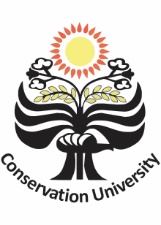 Dicdacticofrancia 9 (1) (2020)Didacticofrancia: Journal Didactique du FLEhttp://journal.unnes.ac.id/sju/index.php/dicdacDicdacticofrancia 9 (1) (2020)Didacticofrancia: Journal Didactique du FLEhttp://journal.unnes.ac.id/sju/index.php/dicdacDicdacticofrancia 9 (1) (2020)Didacticofrancia: Journal Didactique du FLEhttp://journal.unnes.ac.id/sju/index.php/dicdac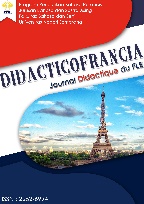 LE DÉVELOPPEMENT DE LA VARIATION DE L’APPERCEPTION POUR INTERPRÉTER LES INSTRUCTIONS, LES SIGNES ET LES PANNEAUX DE CLASSE XAlbesty Marhesa Priscasari  Sri HandayaniJurusan Bahasa Asing, Fakultas Bahasa dan Seni, Universitas Negeri Semarang, IndonesiaLE DÉVELOPPEMENT DE LA VARIATION DE L’APPERCEPTION POUR INTERPRÉTER LES INSTRUCTIONS, LES SIGNES ET LES PANNEAUX DE CLASSE XAlbesty Marhesa Priscasari  Sri HandayaniJurusan Bahasa Asing, Fakultas Bahasa dan Seni, Universitas Negeri Semarang, IndonesiaLE DÉVELOPPEMENT DE LA VARIATION DE L’APPERCEPTION POUR INTERPRÉTER LES INSTRUCTIONS, LES SIGNES ET LES PANNEAUX DE CLASSE XAlbesty Marhesa Priscasari  Sri HandayaniJurusan Bahasa Asing, Fakultas Bahasa dan Seni, Universitas Negeri Semarang, IndonesiaLE DÉVELOPPEMENT DE LA VARIATION DE L’APPERCEPTION POUR INTERPRÉTER LES INSTRUCTIONS, LES SIGNES ET LES PANNEAUX DE CLASSE XAlbesty Marhesa Priscasari  Sri HandayaniJurusan Bahasa Asing, Fakultas Bahasa dan Seni, Universitas Negeri Semarang, IndonesiaLE DÉVELOPPEMENT DE LA VARIATION DE L’APPERCEPTION POUR INTERPRÉTER LES INSTRUCTIONS, LES SIGNES ET LES PANNEAUX DE CLASSE XAlbesty Marhesa Priscasari  Sri HandayaniJurusan Bahasa Asing, Fakultas Bahasa dan Seni, Universitas Negeri Semarang, IndonesiaInfo Artikel________________Sejarah artikelDiterima Januari 2020Disetujui Maret 2020Dipubikasikan April 2020________________Keywords:apperception, speech act, variation ____________________Info Artikel________________Sejarah artikelDiterima Januari 2020Disetujui Maret 2020Dipubikasikan April 2020________________Keywords:apperception, speech act, variation ____________________Abstract___________________________________________________________________L'apperception est une activité réalisée par l'enseignant avant le début de la leçon. Les activités d’apperception sont très importantes pour préparer mentalement les apprenants à l’enseignement. Le but de cette recherche est de déterminer ce dont l'enseignant avait besoin pour des activités d'apperception et de connaître la forme de développement de la variation d'apperception pour la classe X sur l’acte de parole interpréter les instructions, les signes et les panneaux. Cette recherche utilise la méthode de recherche et développement (RnD). Le résultat de cette recherche est un livre des activités d’apperception pour la classe X ayant l’acte de parole interpréter les instructions, les signes et les panneaux, basés sur le programme de 2013. Ce livre propose 12 variations d’apperception. Chaque activité a les éléments suivants : nom de l'activité, type d'apperception, matière, but de l'activité, objectif d'apprentissage, durée, outils de support et étapes de l'activité.AbstractApperception is an activity carried out by the teacher before starting the lesson. Apperception activities are very important to mentally prepare students for receiving lessons. The purpose of this research is to determine the teacher's needs for apperception activities and to describe the result of development of apperception activities in speech acts interpret instructions, signs and traffic signs for French lesson 10th grade. Method used in this research is Research and Development (RnD). The result of this study is a product in the form of book variations in apperception activities for 10th grade in speech acts interpreting instructions, signs and traffic signs. The speech acts are based on the 2013 Curriculum syllabus on French lesson in 10th grade. There are twelve variations of apperception activities. Each activity has elements: name of the activity, type of apperception, material, purpose of the activity, learning objectives, duration, support tools and stages of the activity.© 2020 Universitas Negeri SemarangAbstract___________________________________________________________________L'apperception est une activité réalisée par l'enseignant avant le début de la leçon. Les activités d’apperception sont très importantes pour préparer mentalement les apprenants à l’enseignement. Le but de cette recherche est de déterminer ce dont l'enseignant avait besoin pour des activités d'apperception et de connaître la forme de développement de la variation d'apperception pour la classe X sur l’acte de parole interpréter les instructions, les signes et les panneaux. Cette recherche utilise la méthode de recherche et développement (RnD). Le résultat de cette recherche est un livre des activités d’apperception pour la classe X ayant l’acte de parole interpréter les instructions, les signes et les panneaux, basés sur le programme de 2013. Ce livre propose 12 variations d’apperception. Chaque activité a les éléments suivants : nom de l'activité, type d'apperception, matière, but de l'activité, objectif d'apprentissage, durée, outils de support et étapes de l'activité.AbstractApperception is an activity carried out by the teacher before starting the lesson. Apperception activities are very important to mentally prepare students for receiving lessons. The purpose of this research is to determine the teacher's needs for apperception activities and to describe the result of development of apperception activities in speech acts interpret instructions, signs and traffic signs for French lesson 10th grade. Method used in this research is Research and Development (RnD). The result of this study is a product in the form of book variations in apperception activities for 10th grade in speech acts interpreting instructions, signs and traffic signs. The speech acts are based on the 2013 Curriculum syllabus on French lesson in 10th grade. There are twelve variations of apperception activities. Each activity has elements: name of the activity, type of apperception, material, purpose of the activity, learning objectives, duration, support tools and stages of the activity.© 2020 Universitas Negeri SemarangAbstract___________________________________________________________________L'apperception est une activité réalisée par l'enseignant avant le début de la leçon. Les activités d’apperception sont très importantes pour préparer mentalement les apprenants à l’enseignement. Le but de cette recherche est de déterminer ce dont l'enseignant avait besoin pour des activités d'apperception et de connaître la forme de développement de la variation d'apperception pour la classe X sur l’acte de parole interpréter les instructions, les signes et les panneaux. Cette recherche utilise la méthode de recherche et développement (RnD). Le résultat de cette recherche est un livre des activités d’apperception pour la classe X ayant l’acte de parole interpréter les instructions, les signes et les panneaux, basés sur le programme de 2013. Ce livre propose 12 variations d’apperception. Chaque activité a les éléments suivants : nom de l'activité, type d'apperception, matière, but de l'activité, objectif d'apprentissage, durée, outils de support et étapes de l'activité.AbstractApperception is an activity carried out by the teacher before starting the lesson. Apperception activities are very important to mentally prepare students for receiving lessons. The purpose of this research is to determine the teacher's needs for apperception activities and to describe the result of development of apperception activities in speech acts interpret instructions, signs and traffic signs for French lesson 10th grade. Method used in this research is Research and Development (RnD). The result of this study is a product in the form of book variations in apperception activities for 10th grade in speech acts interpreting instructions, signs and traffic signs. The speech acts are based on the 2013 Curriculum syllabus on French lesson in 10th grade. There are twelve variations of apperception activities. Each activity has elements: name of the activity, type of apperception, material, purpose of the activity, learning objectives, duration, support tools and stages of the activity.© 2020 Universitas Negeri Semarang Alamat korespondensi:    Gedung B4  Lantai 3  FBS Unnes    Kampus Sekaran, Gunungpati, Semarang, 50229   E-mail: bsa@unnes.ac.id Alamat korespondensi:    Gedung B4  Lantai 3  FBS Unnes    Kampus Sekaran, Gunungpati, Semarang, 50229   E-mail: bsa@unnes.ac.id Alamat korespondensi:    Gedung B4  Lantai 3  FBS Unnes    Kampus Sekaran, Gunungpati, Semarang, 50229   E-mail: bsa@unnes.ac.idISSN 2252-6994ISSN 2252-6994